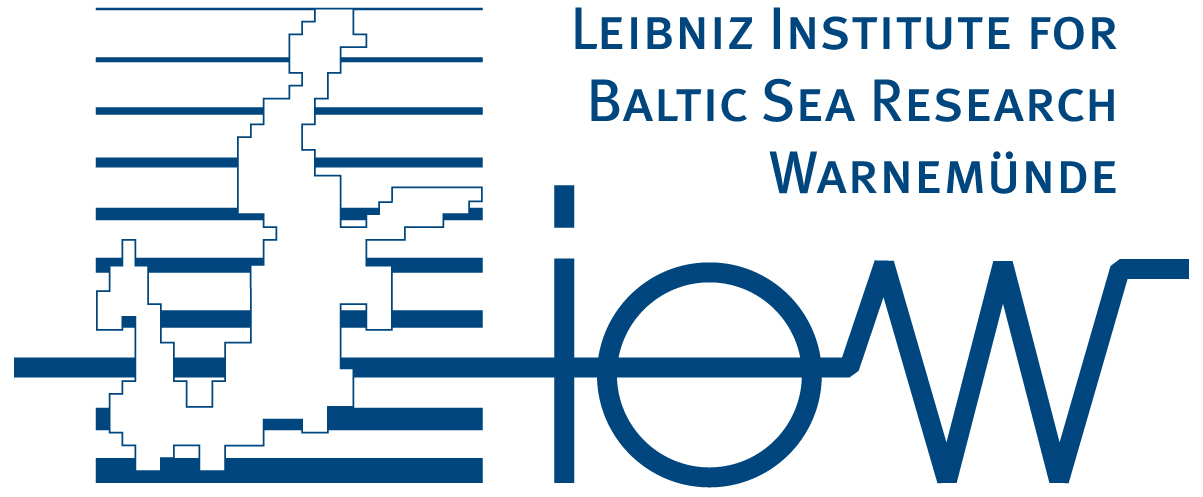 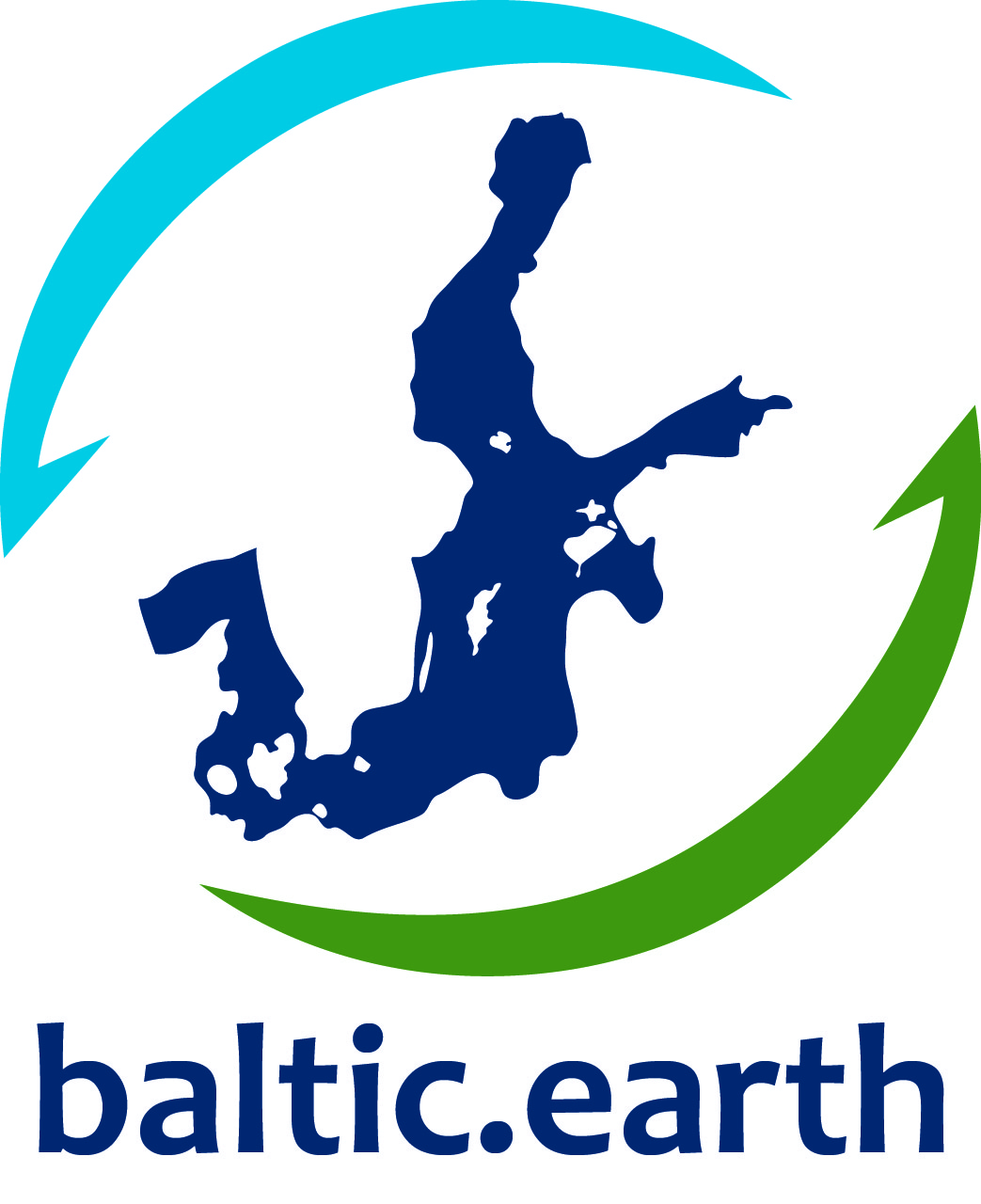 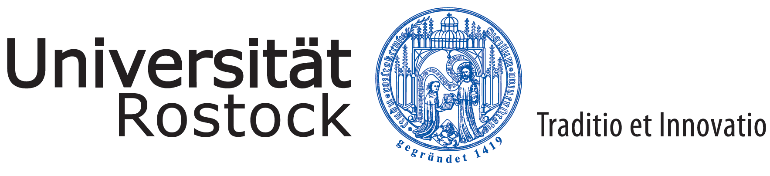 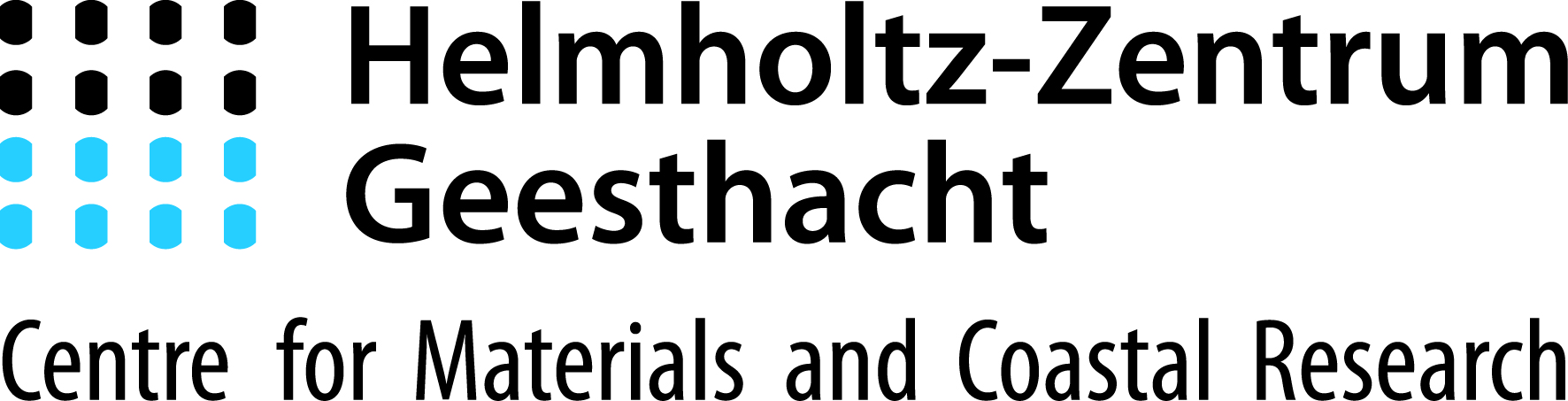 DayMon 24/8Tue 25/8Wed 26/8Thu 27/8Fri 28/8Sat 29/8Sun 30/8Mon 31/8General topicCourse introduction; Basics of climatePhysical oceanography of the Baltic Sea; Student presentationsPhysical oceanography of the Baltic Sea; Wave dynamics; Air-sea interactionClimate variability of coastal seas; EutrophicationRemote sensing; Hypoxia; Science communicationClimate modeling; Baltic Earth activitiesCarbon cycle ; History of the Baltic SeaBiological oceanographySpeaker/titleMorning session09:00-10:30(2 x 45 min)Markus Meier: Course introduction and basics of climate dynamicsShort student presentations of their thesis work (3 min, each)Markus Meier: Physical Oceanography of the Baltic Sea and other regional seas, part IIIMarkus Meier: Past and future climate variability of the Baltic Sea and other regional seaSusanne Kratzer: Optical properties of Baltic SeaMarkus Meier: Climate Modeling – The global and regional perspective, part IKarol Kulinski: Carbon cycle IMarcus Reckermann: Biological Oceanography  of the Baltic SeaBreak 10:30-11:00Break 10:30-11:00Break 10:30-11:00Break 10:30-11:00Break 10:30-11:00Break 10:30-11:00Break 10:30-11:00Break 10:30-11:00Break 10:30-11:0011:00-12:30(2 x 45 min)Markus Meier: Climate state and global circulation patterns in the atmosphereMarkus Meier: Physical Oceanography of the Baltic Sea and other regional seas, part ILaura Tuomi: Ocean surface wavesChristoph Humborg: Processes in the Baltic Sea catchment area ISusanne Kratzer: Ocean Color Remote SensingMarkus Meier: Climate Modeling – The global and regional perspective, part IIKarol Kulinski: Carbon cycle IIExamination 
(45 minutes)Lunch break 12:30-14:00Lunch break 12:30-14:00Lunch break 12:30-14:00Lunch break 12:30-14:00Lunch break 12:30-14:00Lunch break 12:30-14:00Lunch break 12:30-14:00Lunch break 12:30-14:00Lunch break 12:30-14:00Speaker/titleAfternoon session:14:00-15:30(2 x 45 min)Introduction in Jupyter notebooks (Jan) and R (Manja)(Jan Kaiser, Manja Placke, Hagen Radtke, and Markus Meier)Time series analysis I (Hagen)(Hagen Radtke, Jan Kaiser, Manja Placke and Markus Meier)Working with NetCDF data (Manja)Exercises physical ozeanography (Markus)(Hagen Radtke, Jan Kaiser, Manja Placke and Markus Meier)Calculating air-sea exchange and sensitivity analysis (Jan)“Montagsmaler” (Jan)(Hagen Radtke, Jan Kaiser, Manja Placke and Markus Meier)Daniel Conley: HypoxiaTime series analysis II (Hagen)Climate exercises (Markus)(Hagen Radtke and Markus Meier)Exercises waves and ARGO float data (Laura)Repetition (Markus)(Laura Tuomi and Markus Meier)Students’ group presentationsBreak 15:30-16:00Break 15:30-16:00Break 15:30-16:00Break 15:30-16:00Break 15:30-16:00Break 15:30-16:00Break 15:30-16:00Break 15:30-16:00Break 15:30-16:0016:00-17:30(2 x 45 min)Markus Meier: Analysis of climate dataMarkus Meier: Physical Oceanography of the Baltic Sea and part IILaura Tuomi: Ocean surface layer dynamicsChristoph Humborg: Processes in the Baltic Sea catchment area IIDaniel Conley: Science communicationMarcus Reckermann: Baltic Earth –regional Earth system science and How to  give a bad presentationMarkus Meier: History of the Baltic SeaStudents’ group presentations; resumé of the schoolLecturesLecturesHoursContentsProf. Markus MeierProf. Markus Meier22Physical Oceanography and MeteorologyProf. Christoph Humborg4Terrestrial biogeochemistryDr. Karol Kulinski4Carbon cycleProf. Daniel Conley4Marine biogeochemistry and eutrophicationDr. Laura Tuomi4Physical OceanographyProf. Susanne Kratzer4Remote sensingDr. Marcus Reckermann4Earth system scienceTotalTotal46SeminarHoursContentsProf. Markus Meier6Students’ presentations supervised by Markus Meier and Marcus Reckermann and NNExercises and tutorialsHoursContentsProf. Markus Meier12Exercises, tutorials, and students group work supervised by Markus Meier, Jan Kaiser, Manja Placke, Hagen Radtke and LauraTuomi